海南电信&视觉中国《最美勒痕英雄》广 告 主：海南电信&视觉中国所属行业：通信行业&文化传媒执行时间：2020.02.17-02.25参选类别：公益营销类营销背景2020年初，一场来势汹汹的疫情让整个社会蒙上阴影，一位位医护工作者奔赴一线，直面病毒，保卫着身后的无数个普通人。作为有责任有担当的国企，海南电信希望在抗击疫情的关键时刻，借助一波品牌传播动作，向医护工作者感谢致敬，同时彰显品牌担当。营销目标1、聚焦一线医护工作者，歌颂他们的无私奉献精神，表达对他们的关心和敬意，传播抗疫正能量；2、展现海南电信及视觉中国两大品牌社会责任感和提升品牌形象，收获用户品牌好感。策略与创意营销思考：穿上防护服，医护工作者是守护我们的英雄，脱下防护服与口罩，他们是和我们相同的血肉之躯。他们是白衣天使，他们也是父亲、母亲、丈夫、妻子、儿子、女儿、朋友。这世上没有天生的英雄，有的是一个个平凡人，在逆境中站出来，挡在其他人前面。基于这一思考，我们提出核心传播内容：没有从天而降的英雄，只有挺身而出的凡人创意表现：1、通过聚焦医护人员脱下防护服的“口罩脸”，直观展现医护的奉献，形成视觉冲击；2、将勒痕与漫威英雄角色结合，巧妙展现他们“英雄”的一面，充分传递“没有从天而降的英雄，只有挺身而出的凡人”这一主旨，歌颂医护工作者面对疫情，挺身而出勇敢逆行的伟大。执行过程/媒体表现1、创意启动：接下海南电信抗疫宣传brief后，博沃立刻进行创意发想，最美勒痕英雄创意得到电信客户高度认可。博沃通过各方资源接洽置换，最终促成海南电信与视觉中国联合营销，共同完成本次创意执行。从创意启动到广告拍摄，后期制作，博沃传播负责全程跟进、协调。2、创意执行：女性医护工作者+神奇女侠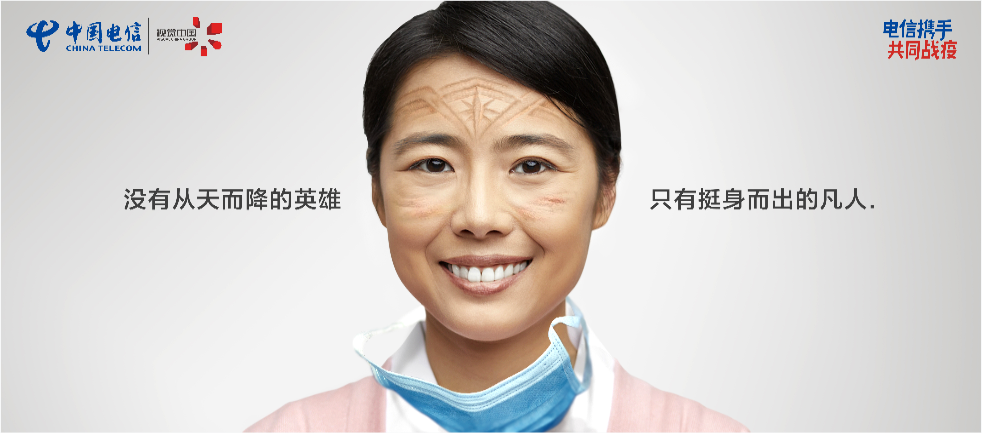 男性医护工作者+美国队长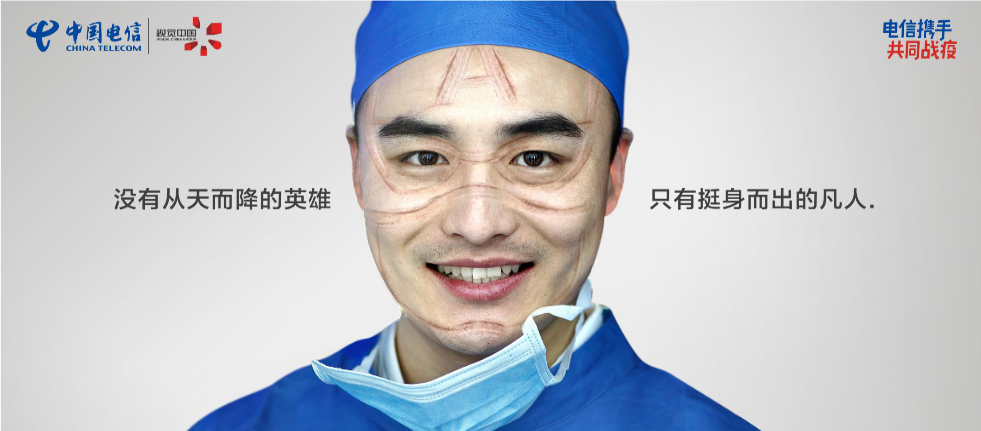 3、创意投放落地广告在海南省海口市多个核心商业户外媒体进行大量投放曝光海南特区报投放实拍：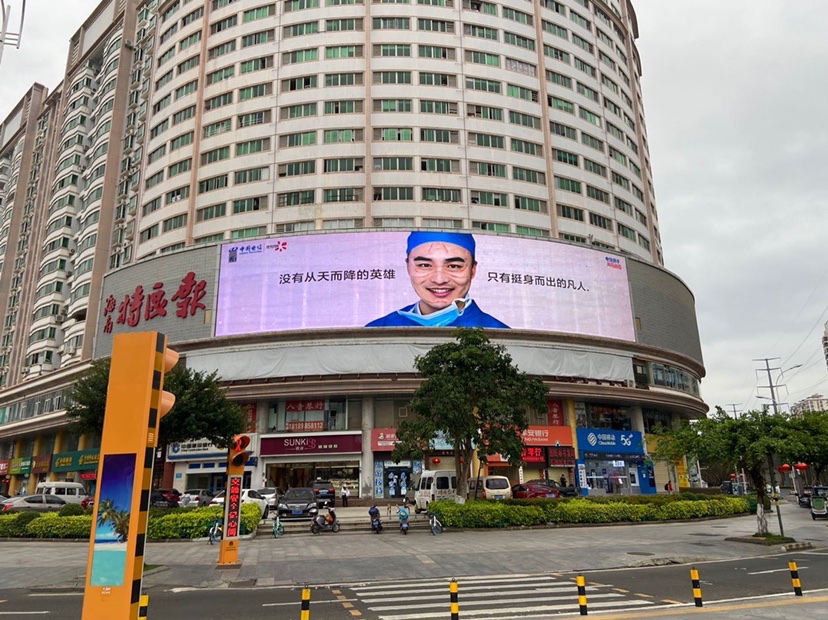 友谊阳光城商场投放实拍：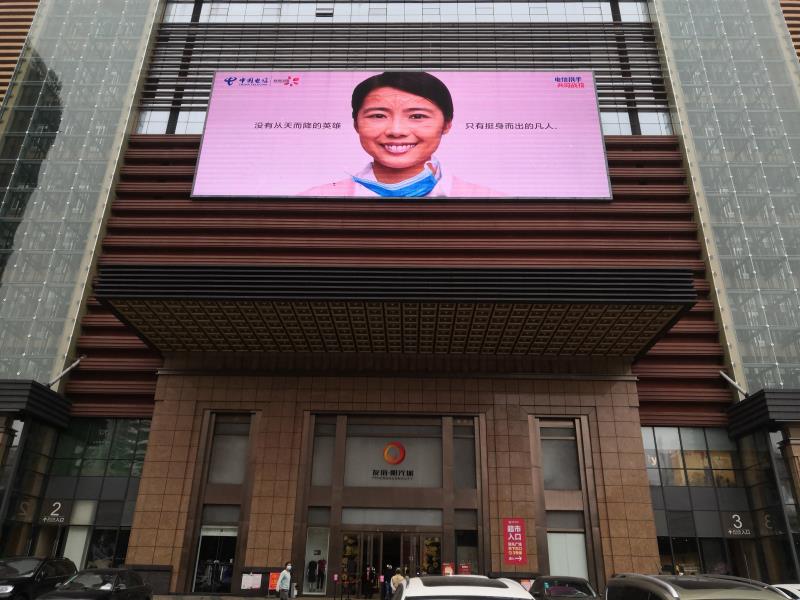 营销效果与市场反馈1、在海口市核心户外媒体进行了为期5天的投放，预计曝光量达50w+（疫情期间人流量降低）。2、收获当地市民高度认可，不少市民朋友驻足拍照，自发进行二次传播，有效提升海南电信与视觉中国品牌形象。